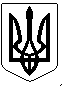                                         УК РАЇНА                                        ВІННИЦЬКА ОБЛАСТЬ                                    ВІННИЦЬКИЙ РАЙОН                           ПОГРЕБИЩЕНСЬКА  МІСЬКА  РАДА                                   Р І Ш Е Н Н Я №4 27 листопада 2020 р.                    	1 сесія 8 скликання                                       Про обрання секретаря                        Погребищенської  міської ради 8 скликання         Відповідно до  п.4 ч.1 ст. 26, п.4 ч.4 ст.42, ст.50, ч.1,3 ст.59  Закону України „Про місцеве самоврядування в Україні”,  ст.10 Закону України «Про службу в органах місцевого самоврядування», протоколу № 3 лічильної комісії по виборах секретаря Погребищенської міської ради  8  скликання    від 27 листопада 2020 року,  міська рада ВИРІШИЛА :1. Протокол засідання лічильної комісії про встановлення результатів таємного голосування по виборах секретаря Погребищенської міської ради 8 скликання затвердити.2.  Обрати на посаду секретаря Погребищенської міської ради 8  скликання Шафранського Петра Петровича. 3. Шафранському П.П. приступити до роботи 02 грудня 2020 року.    Міський голова                                                             С.Волинський